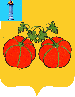             АДМИНИСТРАЦИЯ МУНИЦИПАЛЬНОГО ОБРАЗОВАНИЯ           «СЕНГИЛЕЕВСКИЙ РАЙОН» УЛЬЯНОВСКОЙ ОБЛАСТИ ПОСТАНОВЛЕНИЕ     от 08 декабря 2023 года                                                                      838-пО подготовке проекта внесения изменений в Генеральный план, правила землепользования и застройки муниципального образования Новослободское сельское поселение Сенгилеевского района Ульяновской областиНа основании протокола заседания Комиссии по подготовке проектов Генеральных планов и проектов правил землепользования и застройки                    от 06.12.2023 г., в  соответствии со статьей 24 Градостроительного кодекса Российской Федерации, Федеральным законом от 06.10.2003 № 131-ФЗ                «Об общих принципах организации местного самоуправления в Российской Федерации», Приказом Министерства строительства и архитектуры Ульяновской области от 06.02.2019 N 4-пр (ред. от 13.05.2020)                                «Об утверждении Положения о порядке утверждения документов территориального планирования, внесения изменений в документы территориального планирования муниципальных образований Ульяновской области», руководствуясь Уставом муниципального образования «Сенгилеевский район» Ульяновской области, Администрация муниципального образования «Сенгилеевский район» Ульяновской области    п о с т а н о в л я е т:1. Бюджетному учреждению «Управление архитектуры, строительства и дорожного хозяйства» муниципального образования «Сенгилеевский район» организовать подготовку проекта по внесению изменений                             в Генеральный план, правила землепользования и застройки муниципального образования Новослободское сельское поселение Сенгилеевского района Ульяновской области, утвержденные решением Совета депутатов муниципального образования Новослободское сельское поселение Сенгилеевского района Ульяновской области  № 4/2 от  21.12.2009г.                          (с изменениями от 18 сентября 2020 года  № 23/3) «Об утверждении генерального плана муниципального образования  Новослободское сельское поселение Сенгилеевского района Ульяновской области», в отношении земельного участка с кадастровым номером 73:14:050501:1055, расположенного по адресу: Ульяновска область, Сенгилеевский район,        муниципальное образование Новослободское сельское поселение.2. Контроль за исполнением настоящего постановления возложить на директора Бюджетного учреждения «Управление архитектуры, строительства и дорожного хозяйства» муниципального образования «Сенгилеевский район» Самаркина О.А.3. Настоящее постановление вступает в силу на следующий день после дня его обнародования и подлежит размещению на официальном сайте Администрации муниципального образования «Сенгилеевский район» Ульяновской области.Глава Администрациимуниципального образования «Сенгилеевский район»                                                                  М.Н. Самаркин 